Photojournalism Exam					Name ________________________Part 1: Match the photography term with its definition._____ 1. Framing		A. Composition technique by which lines direct viewers to the subject_____ 2. Metering		B. Photo with the background cut away, leaving only subject_____ 3. Burn			C. Color correction tool that allows for very specific areas of correction_____ 4. ISO			D. Length of time a camera allows light into the camera’s eye_____ 5. Manual mode		E. Special file type that allows for advanced photo editing_____ 6. Levels			F. Composition technique using a repeating element or pattern_____ 7. Rule of thirds		G. Natural adjustment camera makes to adjust for different light sources_____ 8. White balance		H. Multiple photos working together to deliver one cohesive message_____ 9. Dodge			I. Color correction tool with all bright or dark areas are controlled at once_____ 10. Aperture		J. A general term for the amount of light that reaches a camera’s lens_____ 11. Leading lines		K. Photo angle from extreme high vantage point_____ 12. Focal point		L. Editing tool that allows specific areas of a photo to be made darker_____ 13. RAW			M. Composition rule; the photographer is above or below subject_____ 14. Selective focus	N. Camera setting where the photographer controls all aspects_____ 15. Shutter speed	O. Artificial light added to a photo_____ 16. Photo story		P. The amount of light that enters through the camera’s eye_____ 17. Worm’s eye view	Q. Composition rule; subject is not centered in the photo_____ 18. Cropping		R. Editing tool that allows specific areas of a photo to be made lighter_____ 19. Angles		S. Photo’s subject or center of interest_____ 20. JPEG		T. Photo taken from extreme low vantage point_____ 21. Exposure		U. How much of the viewfinder the camera uses to determine exposure_____ 22. Flash			V. File type that is most common for saving edited photographs_____ 23. Cutout		W. Composition rule; subject is clear while other images appear blurry_____ 24. Repetition		X. The removal of outer parts of an image to improve the overall photo_____ 25. Curves		Y. Camera’s sensitivity to light_____ 26. Bird’s eye view	Z. Composition technique in which elements frame the subjectPart 2: Match the individual with the task for which he/she is famous._____ 27. Louis Daguerre			A. Coined the term “photojournalism”_____ 28. Carol Szathmari			B. Civil War photographer accused of moving bodies_____ 29. George Eastman			C. Published first illustrated book_____ 30. Frank Luther Mott			D. Took pictures of a galloping horse_____ 31. Mathew Brady			E. Lincoln gave him permission to photograph  	the Civil War_____ 32. Alexander Gardner		F. Photographer of famous “Migrant Mother”_____ 33. Dorothea Lange			G. First photojournalist - pics of Crimean War_____ 34. Eadweard Muybridge		H. Created an exposure in 30 seconds_____ 35. William Henry Fox Talbot		I. Developed the first roll of film for a cameraPart 3: Answer each of the following questions on a separate sheet of paper: (2 pts each)36-37. List and explain two tips for taking better portraits.38-39. Describe action versus reaction when it comes to taking sports photos. Why does a photographer need both?40-41. Describe how shutter speed affects a photograph. What does a photo taken with a slow shutter speed look like compared to a photo taken with a fast shutter speed?42-43. Explain the white balance setting. Describe how you might decide which setting to use.44-45. What is the purpose of taking photos in RAW form instead of JPEG?46-47. Put the following items in order from least effective to most effective when it comes to color correction, then explain: curves, brightness/contrast, levels.48-49. Compare and contrast a cropped photo versus a cutout.50-51. Imagine you are trying to take a photo in a dark hallway of the school. What are two tips that could use to improve the quality of your photo?52-53. Name and explain two ethical considerations you think are important for photographers to follow.54-55. Name two common photo manipulations that can get a photojournalist in trouble.56-57. Describe two different ways a photographer might choose to capture motion.58-59. In what ways can the visual content of a newspaper change the overall content of the newspaper for a viewer?60-61. Explain the difference between news and features in photojournalism. How should a photojournalist prepare for these different types of photos?Part 4: For each of the following photos, write a caption with headline that follows the guidelines given.
Part 5: For each of the following photos, name/explain one composition principle (focal point, framing, angle, leading lines, rule of thirds, selective focus, repetition) demonstrated.  Do not use any term more than once.Part 6: Name one aspect of exposure (ISO, aperture, white balance, shutter speed, metering, flash) the photographer uses in the following photos and explain how it is done well. Part 7: Evaluate the photo story that is shown on the following page. How well do you think the photographer captures the essence of the story? Be specific and provide evidence to support your opinion. (10 points)62-63: Newspaper caption.(McKinney High School Publications)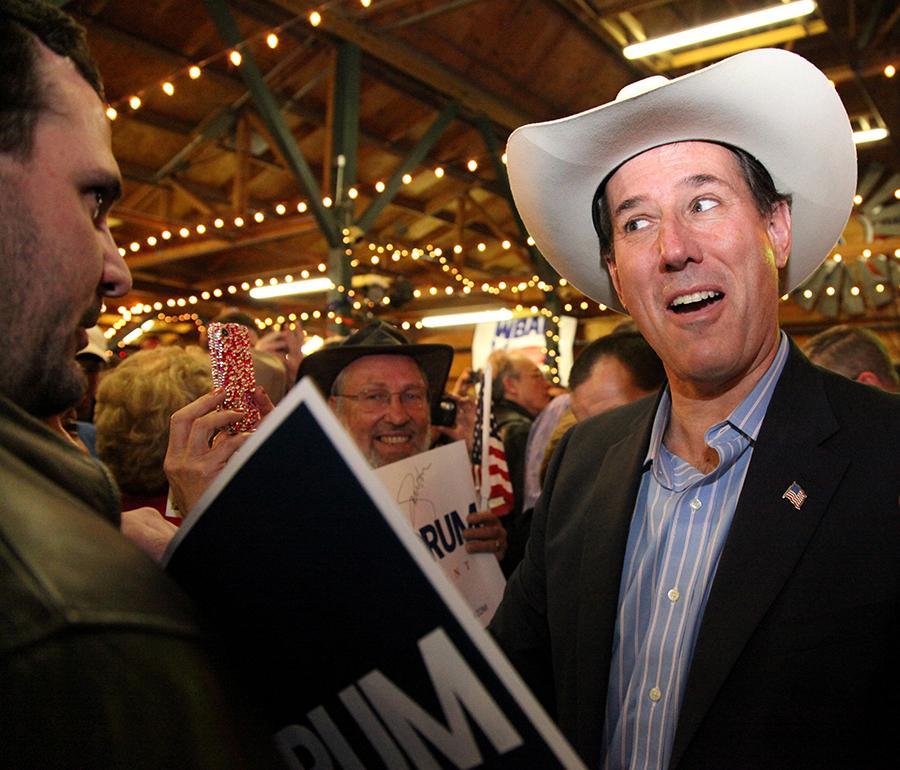 64-66: Yearbook extended caption w/ quote.(Hannah Kunz - Westlake High School)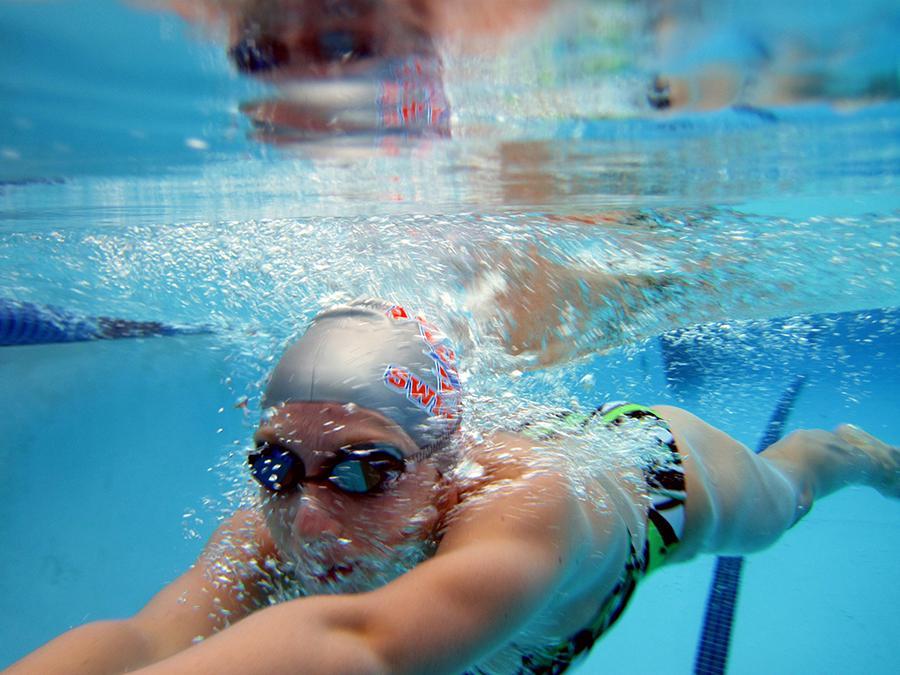 67-68: Yearbook summary caption.(Lore Staff)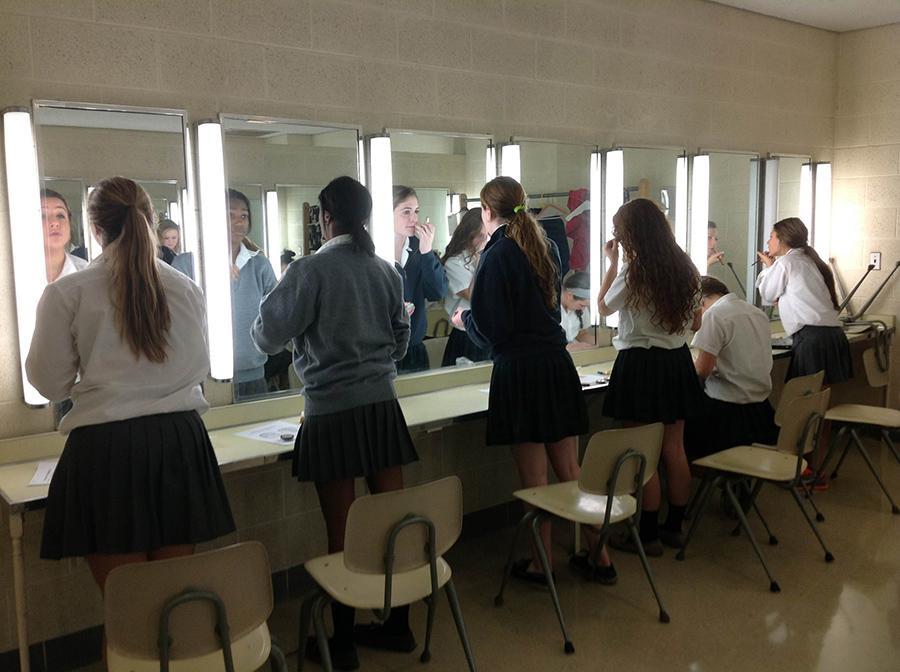 69-70:(Bryant High School Publications)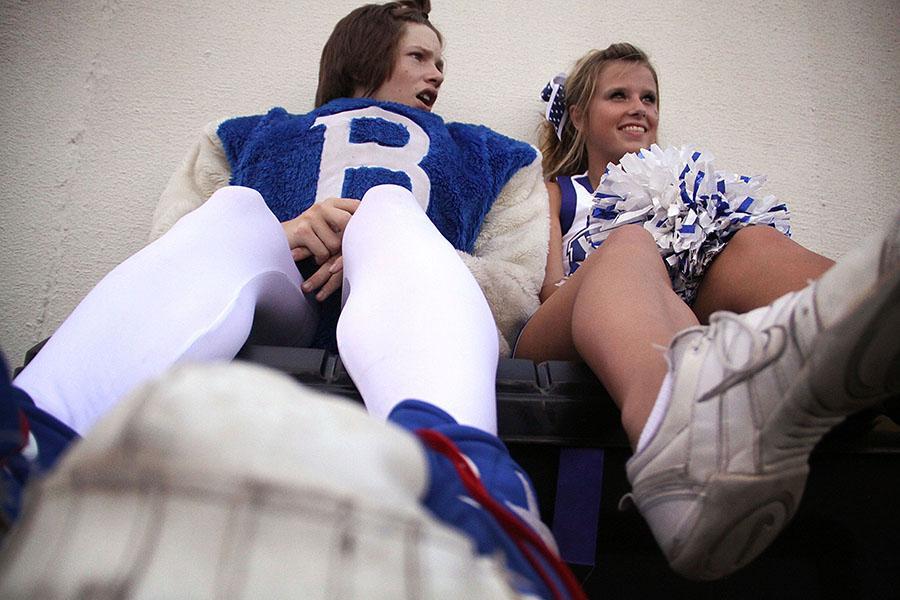 71-72:(McKinney High School Publications)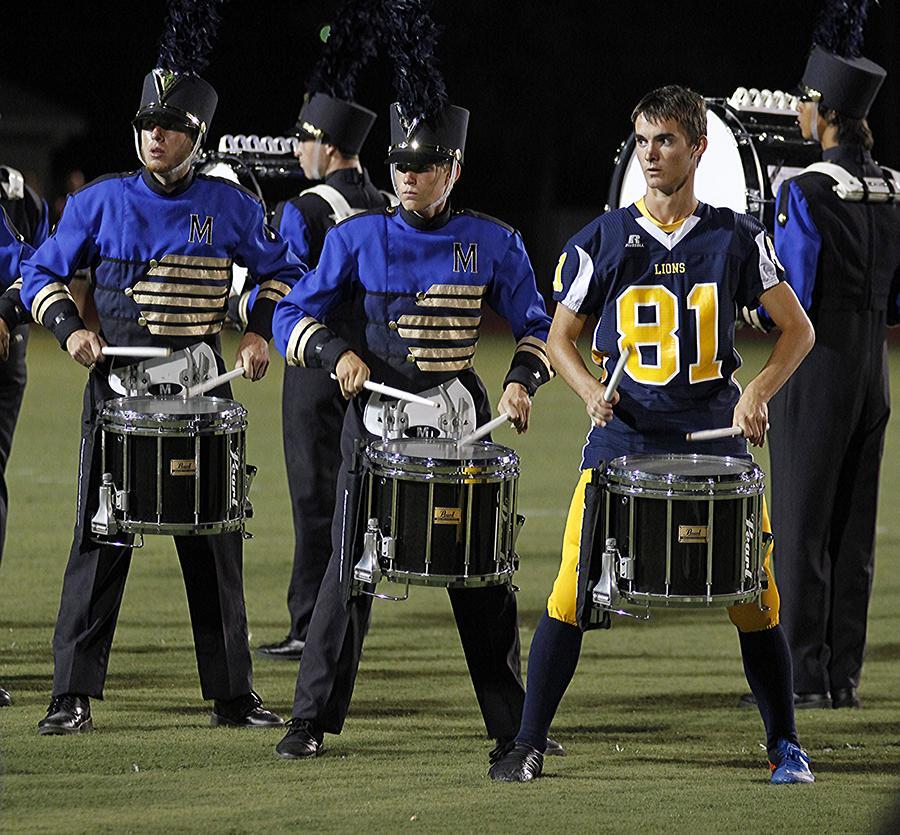 73-74:(McKinney High School Publications)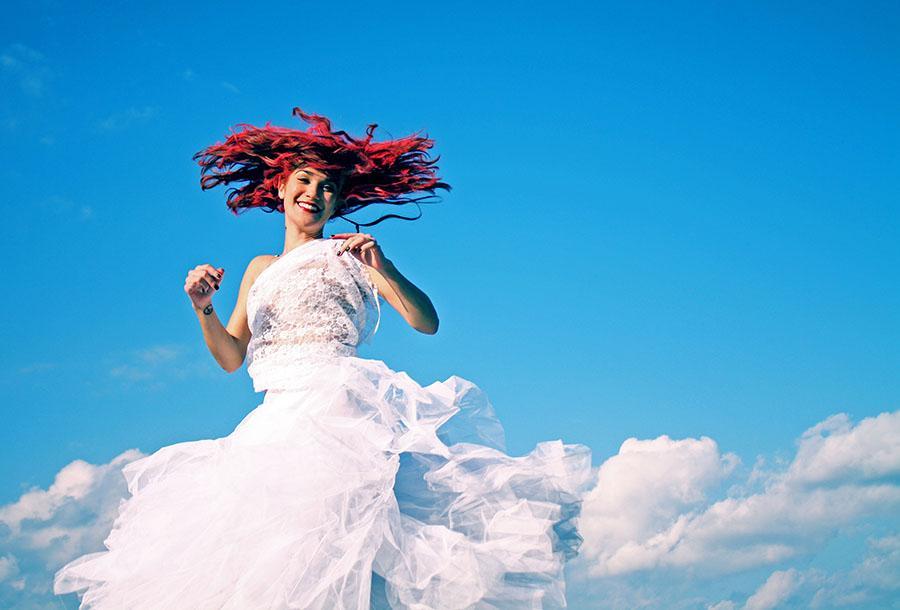 75-76:(Peri Kincaid - Westlake High School)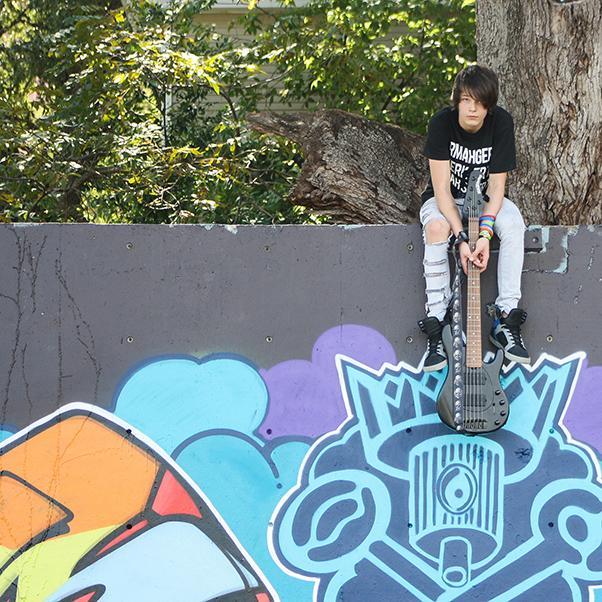 77-78:(McKinney High School Publications)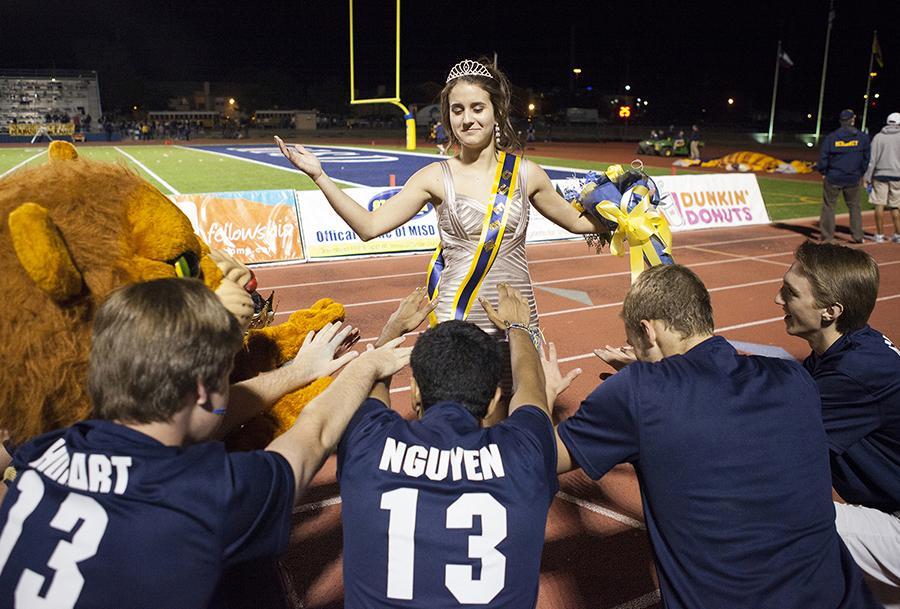 79-81:(Bryant High School Publications)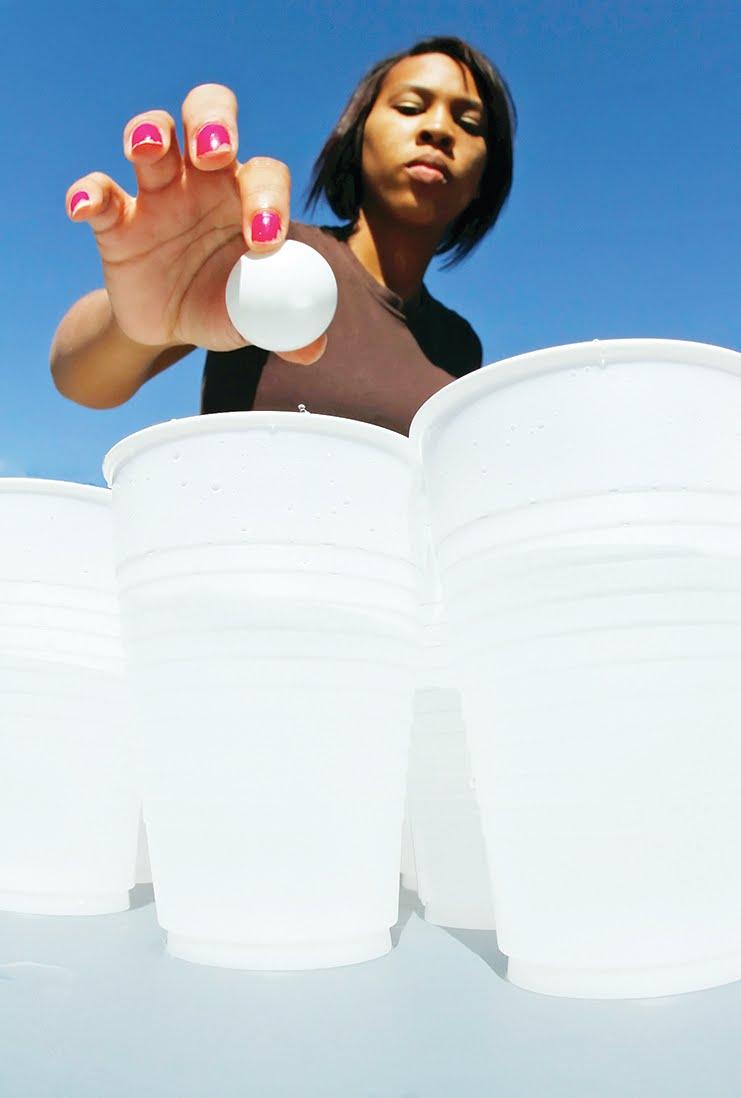 82-84:(Bryant High School Publications)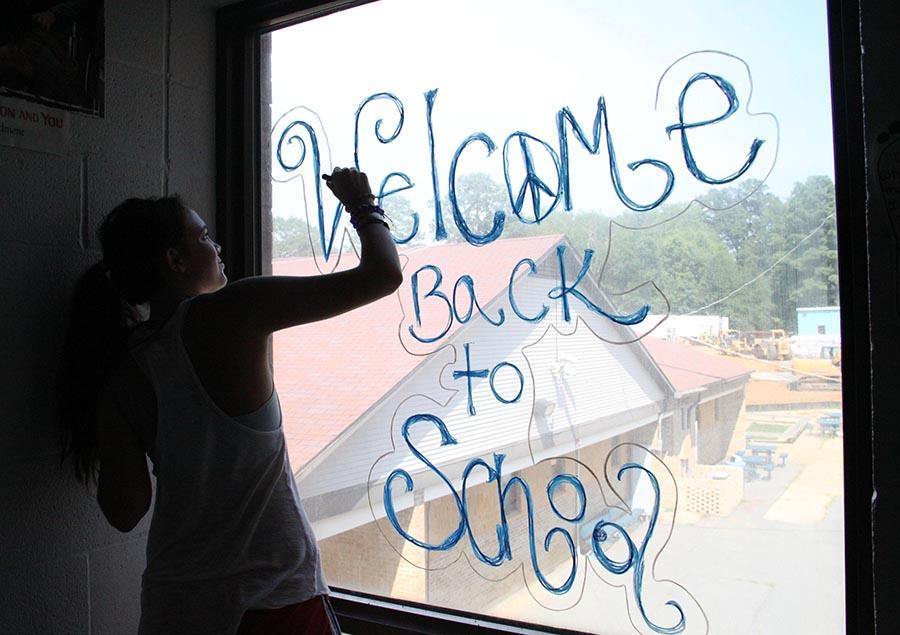 85-87:(Bryant High School Publications)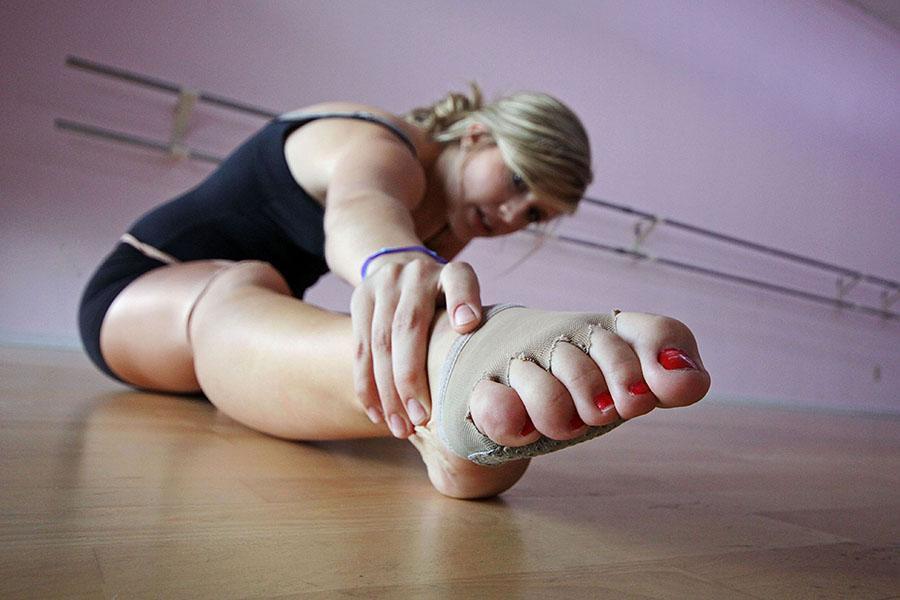 88-90:(Casey Simmons - Westlake High School)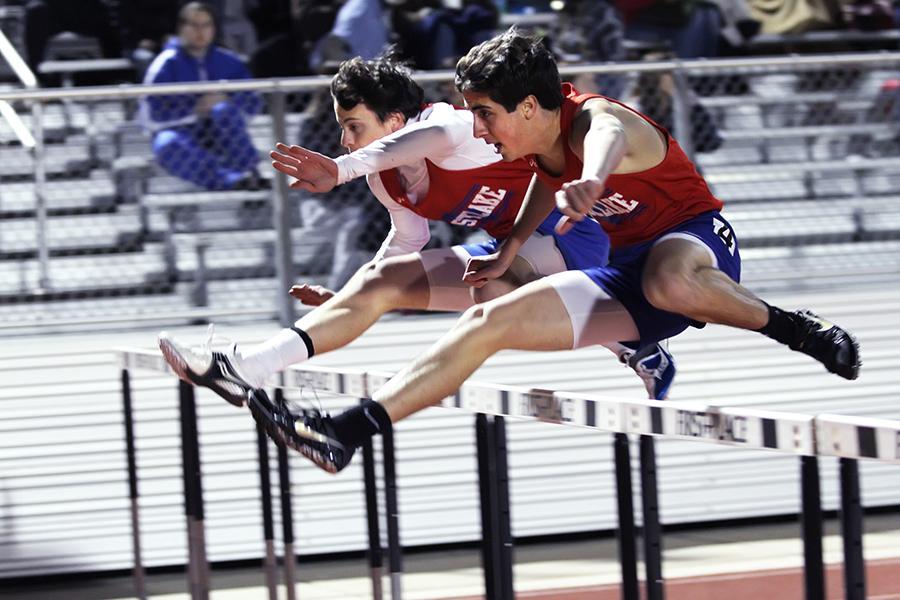 